ÖĞRENCİNİN NÜFUS VE ADRES KAYIT BİLGİLERİSTAJ YERİNİNÖnemli Not:Öğrencinin bu formu, staja başlamadan, en az 15 gün öncesine kadar ilgili programın uygulamalı eğitimler alt komisyonuna teslim etmesi zorunludur. Bu  form 3 asıl kopya olarak (ıslak imzalı) hazırlanır.GENEL HÜKÜMLERDAYANAKMADDE 1 – Bu sözleşme, Yükseköğretimde Uygulamalı Eğitimler Çerçeve Yönetmeliği, Eskişehir Osmangazi Üniversitesi, Uygulamalı Eğitimler Yönergesi, 3308 sayılı Mesleki Eğitim Kanunu ve Eskişehir Osmangazi Üniversitesi Sağlık Hizmetleri Meslek Yüksekokulu Uygulamalı Eğitimler Staj Uygulama Usul ve Esaslarına dayanılarak hazırlanmıştır.MADDE 2- Bu sözleşme, Eskişehir Osmangazi Üniversitesi Sağlık Hizmetleri Meslek Yüksekokul Müdürlüğü, işveren ve öğrenci arasında imzalanır. Sözleşme taraflarca imzalandığında yürürlüğe girer.MADDE 3- Üç nüsha olarak düzenlenen ve taraflarca imzalanan bu sözleşmenin, bir nüshası Meslek Yüksekokulu Müdürlüğünde, bir nüshası işyeri/ iş yeri vekili ve bir nüshası da öğrenci de bulunur.STAJ TAKVİMİMADDE 4- Öğrencinin stajı Eskişehir Osmangazi Üniversitesi akademik takvimine ve Sağlık Hizmetleri Meslek Yüksekokulu programlarının şablonuna göre planlanır ve yapılır. Taraflarca imzalanan bu sözleşme stajın başladığı tarihten itibaren yürürlüğe girmek üzere, öğrencilerin iş yeri stajını tamamladığı tarihe kadar geçerlidir.SİGORTAMADDE 5- İşyerinde staj süresince, 5510 sayılı Sosyal Sigortalar ve Genel Sağlık Sigortası Kanunu’nun 5/b maddesi gereğince zorunlu/isteğe bağlı staj yapacak öğrencilere “İş Kazası ve Meslek Hastalığı Sigortası” yapılır ve ilgili Kanunun 87/e maddesi gereğince de sigorta primleri yükseköğretim kurumu tarafından ödenir.ÜCRETMADDE 6-Staj yapan öğrencilere ödenecek ücretle ilgili 3308 sayılı Mesleki Eğitim Kanununun, 25 inci maddesi uygulanır. İZİN VE DEVAM SÜRESİMADDE 7- 1) “Staj” dersi olan öğrenciler, önlisans diplomalarını alabilmek için toplam 20 gün staj yapmak zorundadırlar. Staja devam zorunludur.2) Öğrencinin resmi raporla belirlenmiş 5 iş gününe kadar hastalık durumu; hastalık dışında işveren ya da vekili tarafından verilen 3 iş gününe kadar mazeret durumunda öğrenci staja devam edemediği günleri telafi eder. Raporlu ve mazeretli günler staj günlerine dâhil değildir; öğrencinin stajı mazeret ya da rapor süresi kadar uzatılır.3) Öğrenci raporlu günlerini ve mazereti nedeniyle devamsız olduğu günleri, yüksekokula bir(1) iş günü içinde (Staj dersinden sorumlu öğretim elemanına/Uygulamalı Eğitimler Alt komisyondan birine ve yüksekokulun stajshmyo@ogu.edu.tr  olan e-posta adresine) bildirmek zorundadır. Bu durumda öğrenci yeni staj tarihlerini kapsayan bu sözleşmeyi yeniden düzenlemeli ve Uygulamalı Alt Bilimler Komisyonuna ya da staj dersinden sorumlu öğretim elemanına teslim etmelidir.TARAFLARIN GÖREV VE SORUMLULUKLARIMADDE 8- Meslek Yüksekokulu Müdürlüğünün görev ve sorumlulukları:1) Staj yapacak öğrenciye, staj sözleşmesi imzalamak.2) İşletmelerde iş yeri stajı yapan öğrencilerin sigortalarıyla ilgili işlemleri yönetmelik esaslarına göre yürütmek,MADDE 9- İşyerinin/İşletmenin Görev ve Sorumlulukları1) Öğrencinin Stajla ilgili formlarını imzalamak,2) Öğrencilerin işletmedeki iş yeri stajını Eskişehir Osmangazi Üniversitesi akademik takvimine uygun olarak yaptırmak.3) Bünyesinde uygulamalı eğitim yapacak öğrenci sayısını dikkate alarak alanında mesleki yetkinliğe sahip yeterli sayıda eğitici personeli görevlendirmek ve stajın, ilgili meslek alan/dalları çerçeve öğretim programlarına uygun yerde yapılmasını sağlamak,4) Öğrencilerin devam durumlarını izleyerek devamsızlıklarını ve hastalık izinlerini, bir iş günü içinde Meslek Yüksekokulu Müdürlüğüne bildirmek ve bu sürelerin telafisini onaylamak,5) Staj yapan öğrencilerin geçirdikleri iş kazalarını ilgili mevzuata uygun olarak ilgililere ve aynı gün içinde öğrencinin kayıtlı olduğu Sağlık Hizmetleri Meslek Yüksekokul Müdürlüğüne bildirmek.6) Öğrencilerin iş kazaları ve meslek hastalıklarından korunması için gerekli önlemleri almak ve tedavileri için gerekli işlemleri yapmak.7) Öğrencilerin stajına ait bilgileri içeren formları değerlendirmek, onaylamak ve staj bitiminde kapalı zarf içinde Meslek Yüksekokulu Müdürlüğüne göndermek.MADDE 10- Staj Yapan Öğrencinin Görev ve Sorumlulukları1) Staj yapan öğrenciler, uygulamalı eğitimler esnasındaki izin veya devamsızlık sürelerine ilişkin işlemlerde öğrencisi oldukları yükseköğretim kurumunun ilgili mevzuatı ile işletmenin resmî çalışma kurallarına tabidir. Bu Yönetmelik hükümlerine veya işletmenin resmî çalışma kurallarına aykırı davranan öğrencilerin uygulamalı eğitimleri başarısız olarak değerlendirilir.2) Staj yapan öğrenciler işletmede bulunduğu sürelerde de 18/8/2012 tarihli ve 28388 sayılı Resmî Gazete’de yayımlanan Yükseköğretim Kurumları Öğrenci Disiplin Yönetmeliği ile öğrencisi olduğu yükseköğretim kurumunun ilgili disiplin mevzuatına ve işletmenin çalışma kurallarına tabidir.3,) Üretim ve hizmetle ilgili gizlilik gerektiren konular ile kişilere ait özel bilgileri başkalarıyla paylaşmamak, 4) Sendikal etkinliklere katılmamak, 5) Stajda öğrendiklerini Staj defterine günlük olarak yazmak,6) İş yerinin işleyişiyle ilgili tüm şartlara, çalışma düzenine ve kılık-kıyafet kurallarına uymak,7) İşyerinde staj yaptığı günlerde devamsızlık yaptığı günlere ilişkin raporlu olma ya da mazeretli izinli olma durumunu bir iş günü içinde işyerine, stajdan sorumlu öğretim elemanına/Uygulamalı Eğitimler Alt Komisyonuna ve yüksekokula e-posta (stajshmyo@ogu.edu.tr)  ile bildirmekle yükümlüdür.SÖZLEŞME FESHİMADDE 11- Sözleşme, iş yerinin bazı nedenlerle kapanması,  öğrencinin yükseköğretim kurumunu değiştirmesi ve kurumla ilişinin kesilmesi, öğrencinin iş yeri değişikliği yapılması, deprem, sel, yangın gibi afetlerin yaşanması ve öğrencinin herhangi bir nedenle uygulamalı eğitimi bırakması durumunda feshedilir.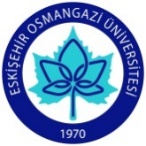 T.C.Eskişehir Osmangazi ÜniversitesiSağlık Hizmetleri Meslek Yüksekokulu MüdürlüğüSTAJ KABUL BELGESİ VE SÖZLEŞMESİEK-2Adı SoyadıÖğrenci NoT.C. Kimlik NoBölümüBaba AdıProgramıAna AdıTelefon NumarasıDoğum YeriE-Posta AdresiDoğum Tarihiİkametgâh Adresi (cadde, sokak, semt, kapı no, posta kodu, il, ilçe)N.Cüzdan Seri Noİkametgâh Adresi İl ve İlçeSağlık güvencesi Var Anne Baba Üzerinden    Kendisi (Genel Sağlık Sigortası)      Kendisi (Genel Sağlık Sigortası)      AdıAdresiHizmet AlanıTelefon NoBelgegeçer NoE-posta :Web AdresiStaja Başlama TarihiBitiş TarihiSüresi (gün)Staj Yapılacak Günler:  Pazartesi        Salı  	Çarşamba  	 Perşembe  	Cuma      Cumartesi     Pazar  Staj Yapılacak Günler:  Pazartesi        Salı  	Çarşamba  	 Perşembe  	Cuma      Cumartesi     Pazar  Staj Yapılacak Günler:  Pazartesi        Salı  	Çarşamba  	 Perşembe  	Cuma      Cumartesi     Pazar  Staj Yapılacak Günler:  Pazartesi        Salı  	Çarşamba  	 Perşembe  	Cuma      Cumartesi     Pazar  Staj Yapılacak Günler:  Pazartesi        Salı  	Çarşamba  	 Perşembe  	Cuma      Cumartesi     Pazar  Staj Yapılacak Günler:  Pazartesi        Salı  	Çarşamba  	 Perşembe  	Cuma      Cumartesi     Pazar  Uygulamalı Eğitim İçeriği         Zorunlu Staj     		      İsteğe Bağlı Staj     Uygulamalı Eğitim İçeriği         Zorunlu Staj     		      İsteğe Bağlı Staj     Uygulamalı Eğitim İçeriği         Zorunlu Staj     		      İsteğe Bağlı Staj     Uygulamalı Eğitim İçeriği         Zorunlu Staj     		      İsteğe Bağlı Staj     Uygulamalı Eğitim İçeriği         Zorunlu Staj     		      İsteğe Bağlı Staj     Uygulamalı Eğitim İçeriği         Zorunlu Staj     		      İsteğe Bağlı Staj     Öğrenci Onayıİşveren veya VekiliUygulamalı Eğitim Alt Komisyon OnayıMeslek Yüksekokulu Müdürü/Vekili/Müdür Yardımcısı OnayıBelge üzerindeki bilgilerin doğru olduğunu bildirir, staj yapacağımı taahhüt ettiğim adı geçen kurum/işletme ile ilgili staj evraklarının hazırlanmasını saygılarımla arz ederim.İmzaAd SoyadTarihYukarıda bilgileri yer alan öğrencinin kurumumuzda staj yapması uygun görülmüştür.İmzaAdı SoyadıGörev/UnvanTarih:Yukarıda kimlik bilgileri verilen öğrencinin belirtilen işyerinde ve sürede zorunlu / isteğe bağlı stajını yapması uygun görülmüştür.İmza Ad SoyadTarihYukarıda kimlik bilgileri verilen öğrencinin belirtilen işyerinde ve sürede zorunlu / isteğe bağlı stajını yapması uygun görülmüştür.İmza Ad SoyadTarih STAJ YERİ İŞ GÜVENLİĞİ TAAHHÜTNAMESİ5510 Sayılı Sosyal Sigortalar ve Genel Sağlık Sigortası Kanunu’nun 5’inci madde (b) bendi ve 87’nci madde (e) bendi gereğince zorunlu/isteğe bağlı stajımı yaparken sigortalı sayılmamdan dolayı iş kazası-meslek hastalığının meydana gelmesi halinde, Sosyal Güvenlik Kurumu’na 3 günlük yasal süresi içinde bildirim yapılabilmesi için iş kazası-meslek hastalığına ait tüm resmi belge ve tutanaklar ile varsa hastaneden alınan işgörmezlik raporunu; e-Devlet üzerinden alınan müstehaklık belgesi ile ilgili herhangi bir değişiklik olması ve staj yerinde rapor almam ya da herhangi bir mazeret durumunda işe gidememem durumunu 1 iş günü içinde öğrencisi olduğum programın stajdan sorumlu öğretim elemanına/Uygulamalı Eğitimler Alt Komisyonuna ve yüksekokula e-posta (stajshmyo@ogu.edu.tr)  ile bildireceğimi kabul eder, bildirmediğim ya da beyanımın hatalı ve eksik olmasından kaynaklanacak her türlü prim, idari para cezası, gecikme zammı ve oluşabilecek gecikme faizinin tarafımca ödeneceğini beyan, kabul ve taahhüt ederim. Öğrencinin İmzası, Adı SoyadıMeslek Yüksekokulu Müdürü/Vekili/Müdür Yardımcısıİşveren veya VekiliÖğrenciİmzaAdı Soyadı, UnvanıTarih: 	___/ 	/_____İmzaAdı Soyadı, GöreviTarih: 	___/ 	/_____İmzaAdı Soyadı, ProgramıTarih: 	___/ 	/_____Meslek Yüksekokulu Müdürü/Vekili/Müdür Yardımcısıİşveren veya VekiliÖğrenciİmzaAdı Soyadı, UnvanıTarih: 	___/ 	/_____İmzaAdı Soyadı, GöreviTarih: 	___/ 	/_____İmzaAdı Soyadı, ProgramıTarih: 	___/ 	/_____